Задания по предмету «География»Класс – 8-9Подготовила:учитель географии Садыкова Ю.Ю.педагог-экспертЗаданияИзучите климатограмму и выполните задание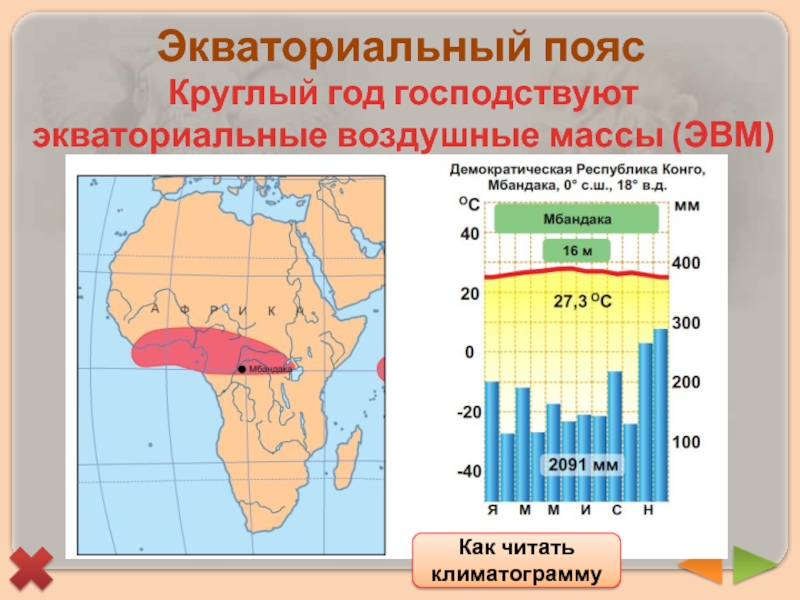 Что будет относиться к данному климату? Обведите «да» или «нет» для каждого утверждения?Ожидаемый ответ: нет, да, нет, нет Путник решил взобраться на гору высотой 1600 м (данные о высоте были взяты на карте), ему необходимо было определить температуру на её вершине, измерив температуру у подножья. В 6 утра температура составляла +40С. Подсчитав, что доберется до вершины за 2 часа. Какая температура воздуха будет на вершине горы в 6 утра?А. -9,60СВ. +3,60СС. + 9,60СД. -60СЕ. -5,60СОжидаемый ответ: Е (на каждые 100 м температура воздуха понижается на 0,60С)Изучите график «Динамика объемов воды в Аральском море», схему Аральского моря и ответьте на вопросы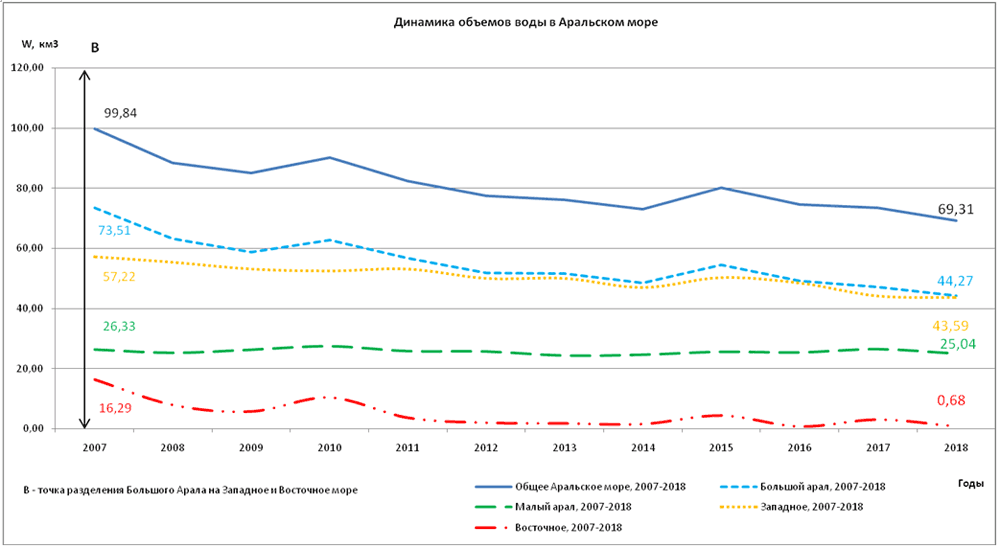 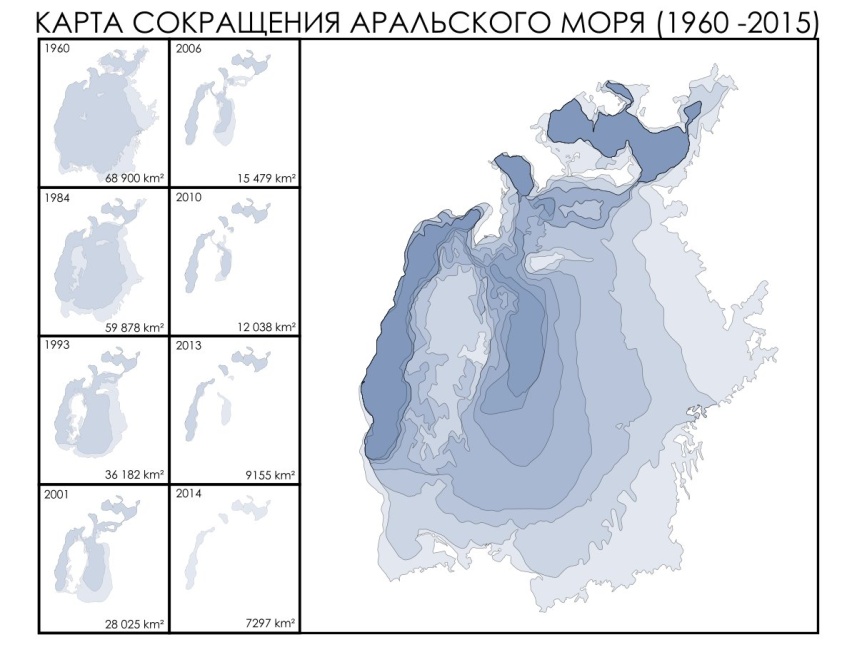 Назовите проблему Аралского моряПричины, вызвавшие данную проблемуНа что и как повлияла данная проблема?Ожидаемый ответ: 1) снижение уровня воды Аральского моря. 2) антропогенный фактор – чрезмерный забор воды для полива сельскохозяйственных угодий. 3) На хозяйственную деятельность (рыболовство, сельскохозяйственные культуры страдают от переносимых по воздуху бикарбонат натрия, хлорид натрия и сульфат натрия); на здоровье человека ( респираторные заболевания, анемия, рак горла и пищевода и т.п.)Расположите озера мира с севера на юг: Большое Медвежье, Виктория, Эйр, Байкал, Каспийское.Ожидаемый ответ: Большое Медвежье, Байкал, Каспийское, Виктория, Эйр-НортИзучите контуры стран Индия, Мексика, Казахстан, США, Китай, Япония, Канада и определите лишний контур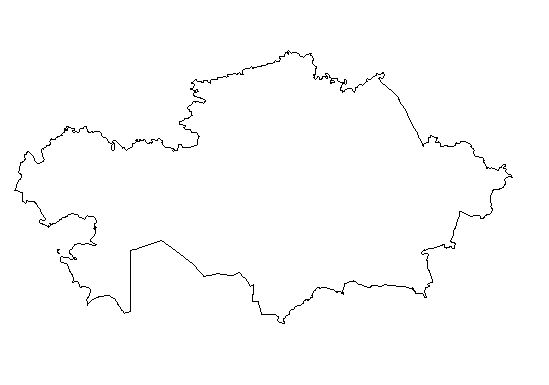 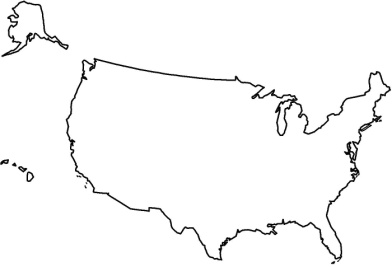 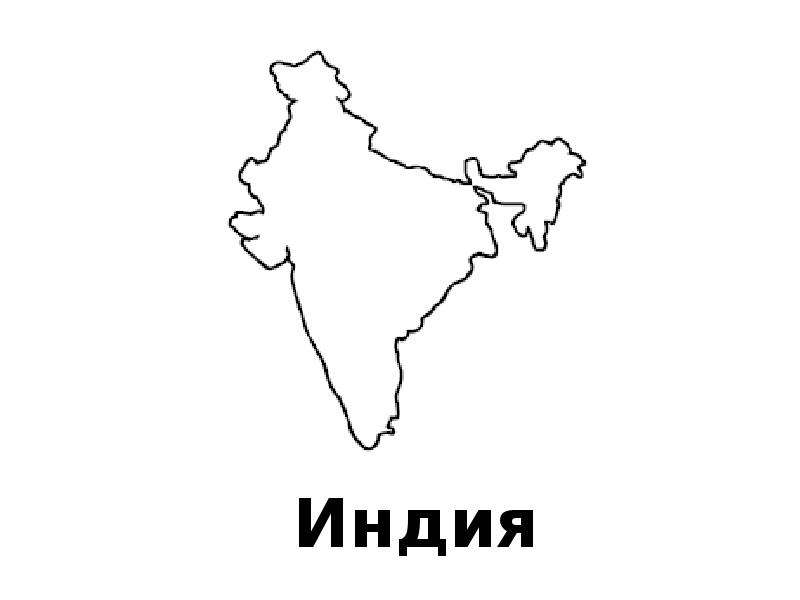 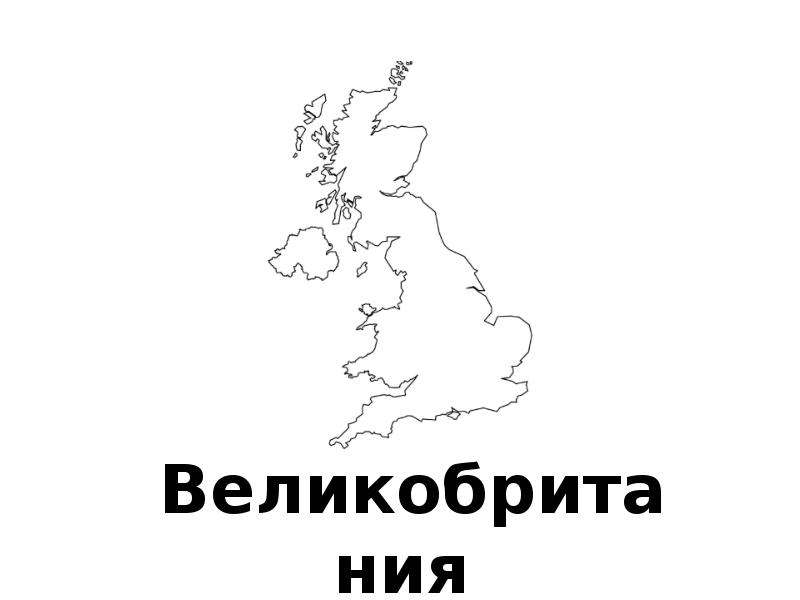 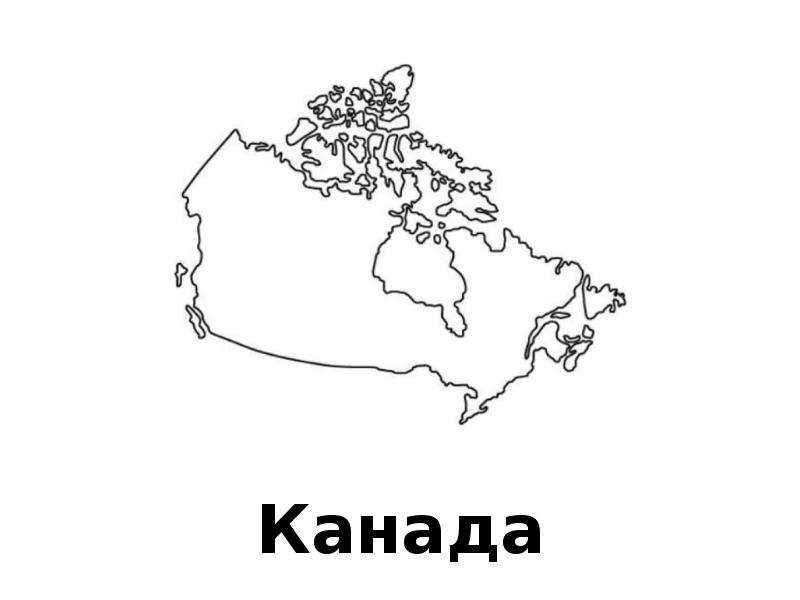 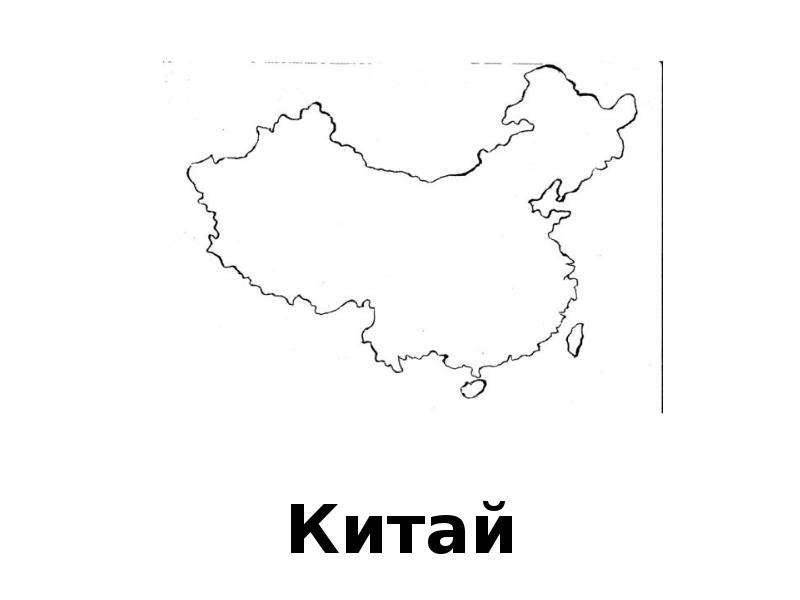 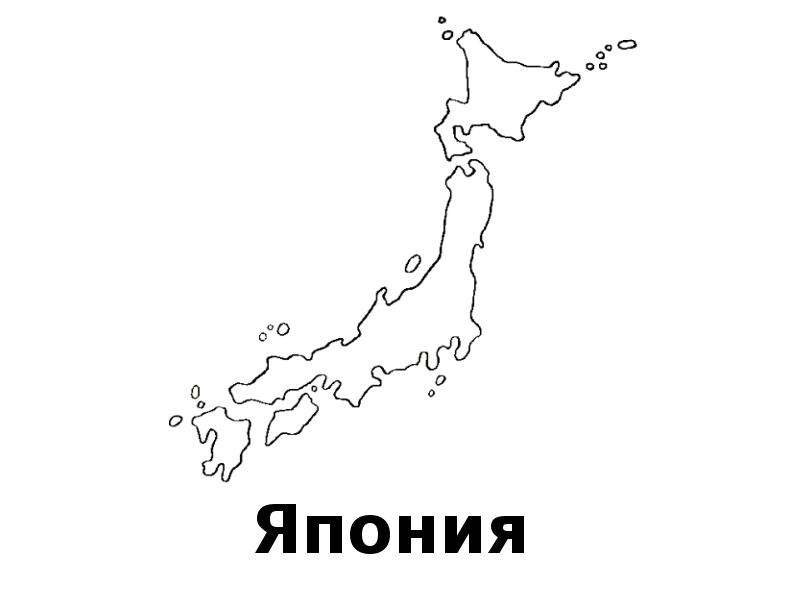 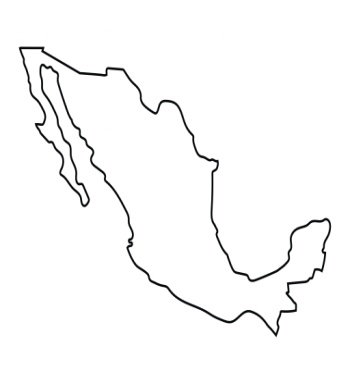 Ожидаемый ответ: лишний контур ВеликобританияОбъясните, какой тип погоды отражен в следующих стихотворениях.Мороз и солнце, день чудесный!…Под голубыми небесамиВеликолепными коврами,Блестя на солнце, снег лежит;  (А. Пушкин)Дождь окрасил цветом бурым
Камни старой мостовой.
Город хмур под небом хмурым,
Даль — за серой пеленой.
Как в стекле, в асфальте влажном
Стены, облака и я.    (В. Брюсов)Был жаркий день, как первый день творенья. В осколках жидких солнечных зеркал, Куда ни глянь, по водяной арене Пузырился нарзан и зной сверкал.  (П. Антокольский)	Ожидаемый ответ: антициклон, циклон, антициклон«Итак, начнём своё «путешествие» с   …  города - … . город основан  в 1830 году как крепость, в 1998 г. году присвоено новое название. Это один из немногих городов Казахстана, который неоднократно переименовывался…Для иных – Это песни,Газеты, Весёлые фильмы…Для меня это край, -Просто поднятая целина, - »О. Сулейменов1) О каком городе идет речь?2) Определите координаты города, используя карту атласаОжидаемый ответ: 1) Нур-Султан  2) 51010/с.ш., 710 26/ Совершите виртуальное путешествие по железной дороге из Павлодара в Алматы. Через какие узловые железнодорожные станции проследует ваш поезд? Как называется железнодорожная магистраль?А. Усть-Каменогорск, Риддер, Достык. Транссибирская магистральВ. Семей, Актогай, Коксу. Туркестано-сибирская магистральС. Аксу, Семей, Текели. Среднесибирская магистральД. Карагайлы, Усть-Каменогорск, Талдыкорган. Южно-Сибирская магистральЕ. Аркалык, Атбасар, Шу. Трансказахстанская магистральОжидаемый ответ: ВОпределите с помощью графика специализацию Павлодарской области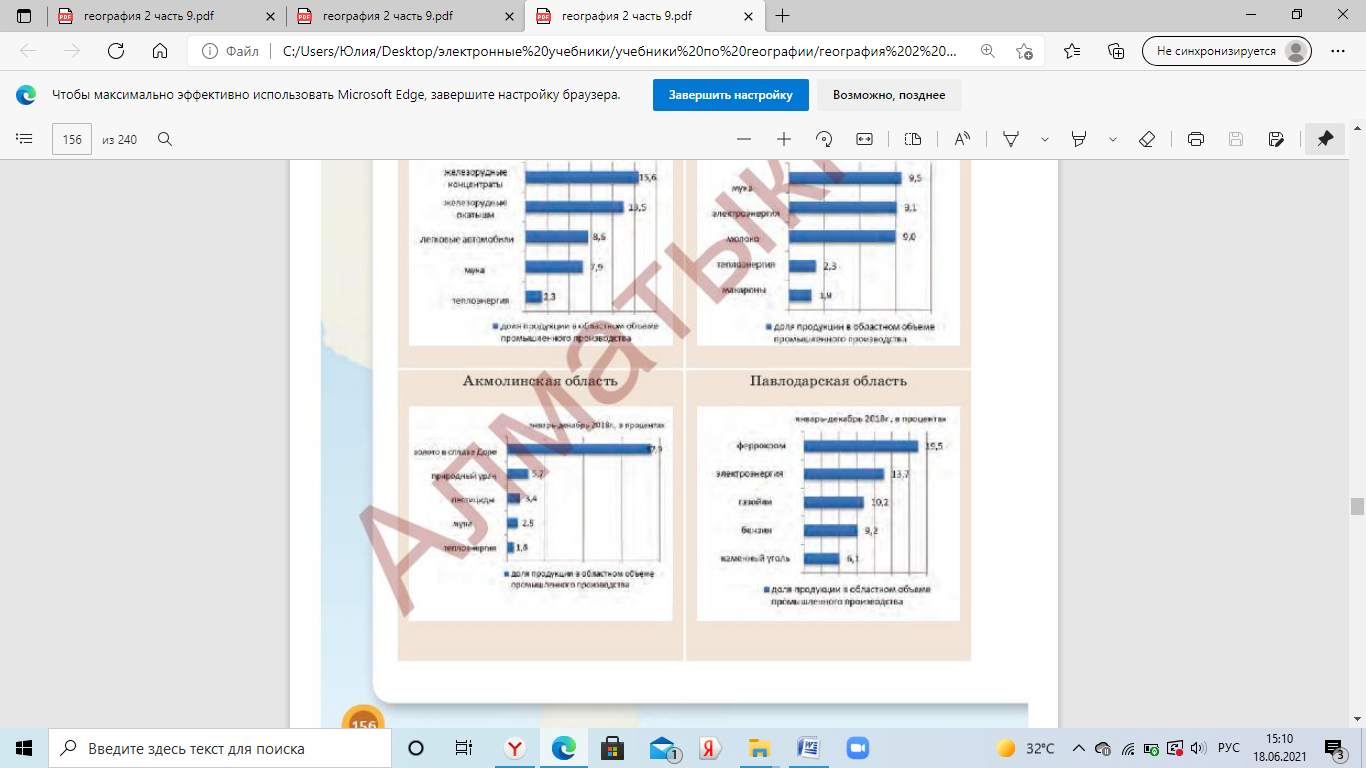 Сельское хозяйство, пищевая промышленностьМеталлургия, сельское хозяйствоНефтегазодобыча, металлургияМеталлургия, электроэнергетикаМашиностроение, сельское хозяйствоОжидаемый ответ: СЧисленность Карагандинской области (на начало 2018 г. по данным Комитета по статистике РК) 1 380 538 чел., сельское население составляет 281 392 чел., вычислите сколько составляет уровень урбанизации: 75,7%78,2%79,6%76,8%77,9%Ожидаемый ответ: СПримерыОтветыТемпература не опускается ниже +20 0С, следовательно, этот город расположен в тропическом поясе Да/НетВ течение всего года выпадает много осадков, тогда этот город расположен в экваториальном поясеДа/НетСамое большое количество осадков выпадает ноябреДа/НетСамым холодным месяцем является февральДа/Нет